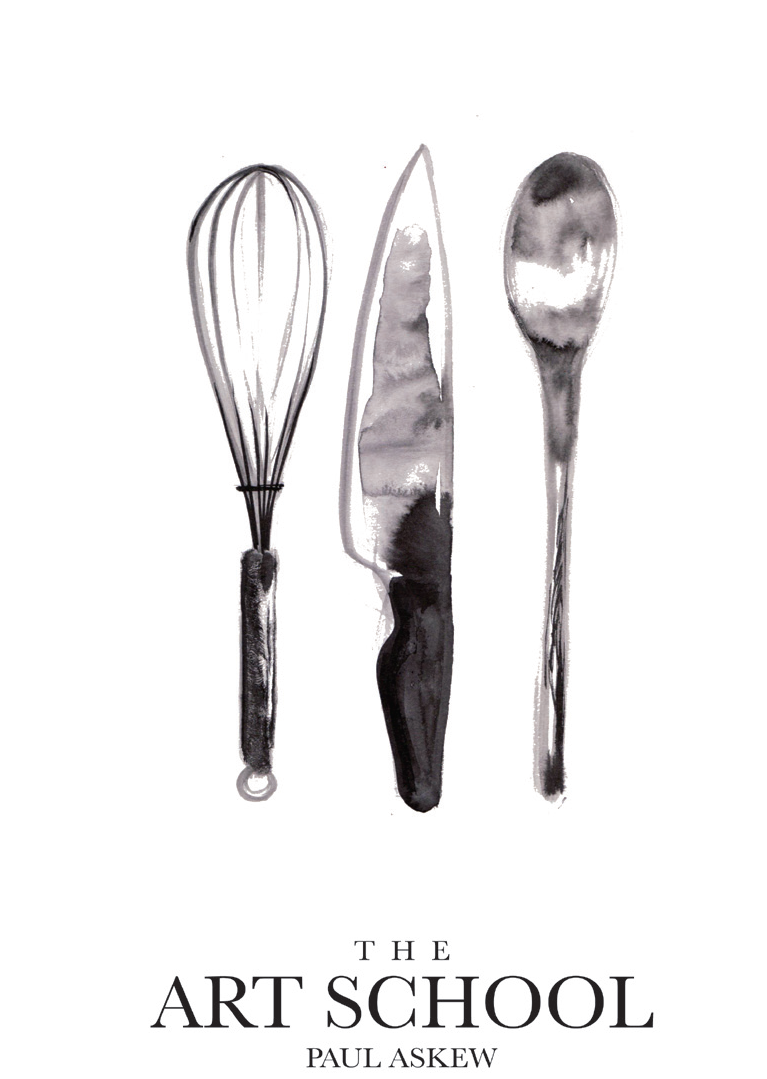 MARKET MENU
Sunday, 23rd May 2021
ON ARRIVALA glass of Castorani Aianera Gran Cuvee N.V. & Chef’s snackAmuse Bouche served with Wirral raw milk butter & Art School breads
TO START
Terrine of free-range Whitchurch chicken, Southport smoked pork, Ormskirk leeks with black garlic,  chicken skin crisp, summer leaves and lovage vinaigrette -
Grilled fillet of Menai mackerel marinated in wasabi, soy & sesame, gooseberry puree, kohlrabi and purple kale-Seared King scallop cooked in the half shell with Southport smoked pork, beluga lentils, organic red miso & wakame seaweed butter-(V, Vg) Trio of marinated Hooton beetroot: saffron pickled golden, blackberry & chilli purple & sweet pickle candy carpaccio served with English asparagus, plant-based soft cheese infused with lemon, chive & black pepper and spring leaves
MAIN
Organic Rhug Estate Duroc pork loin cutlet with Jersey Royal potatoes, summer vegetables, Granny Smith Apple & vanilla puree and Sage & fermented garlic raw milk butter-Pave rump of rare breed Red Poll Bunbury beef with buttered local pink tip spinach, onion puree, charred Grelot onions, ox cheek & natural jus-
Pan-roast Peterhead hake with “Pommes Bretonne”, Monk’s Beard, Wirral watercress and Southport smoked pork crumb
-
(V, Vg) Roast tranche of cauliflower with compressed apple, spring cabbage & chickpeas, asparagus,Jersey Royal potatoes, wild garlic puree, pomegranate vinaigrette and pine nutsDESSERT
Trio of signature Art School desserts
Three courses including aperitif & snack £53.00
Optional Coffee and petit fours (£9 per person supplement)
Paul Askew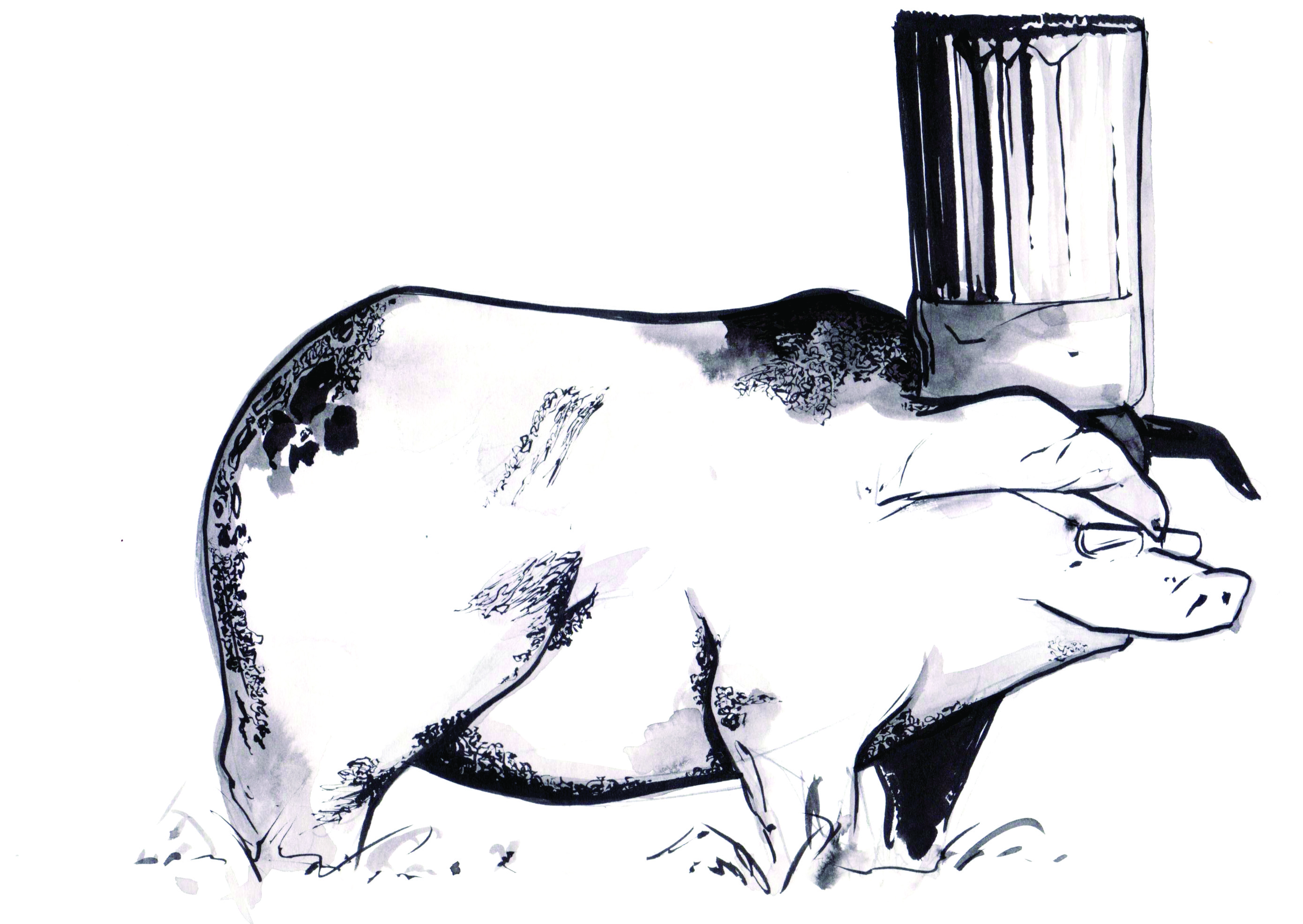 